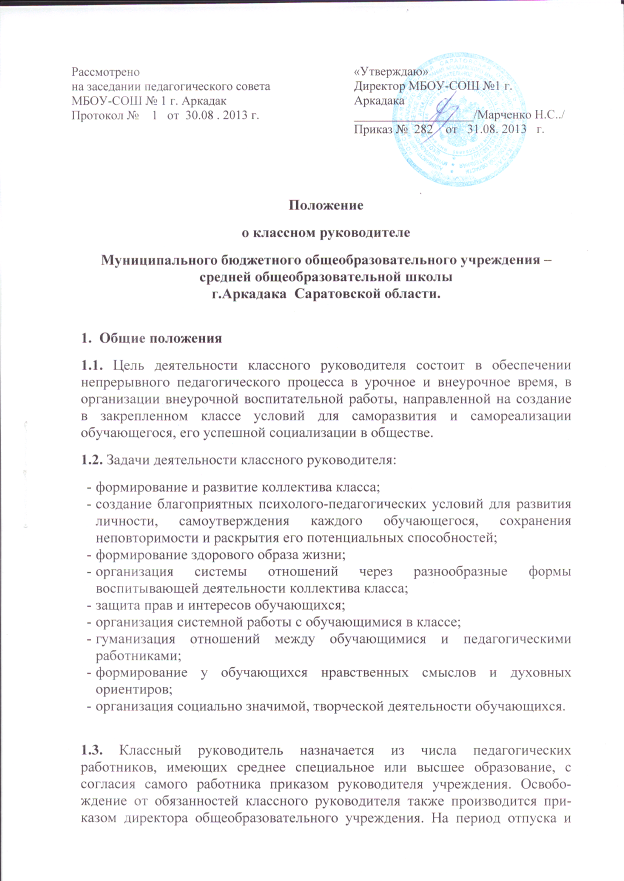 временной нетрудоспособности классного руководителя его обязанности могут быть возложены по приказу на другого учителя, работающего в данном классе, с соответствующей доплатой за дни замены.1.4. Обязанности, предусмотренные данным положением, выполняются в дополнение к обязанностям по основной должности с доплатой в размере, устанавливаемом в соответствии с действующими нормативными документами.1.5. Классный руководитель непосредственно подчиняется директору общеобразовательного учреждения. Текущее руководство его работой осуществляют заместитель директора по воспитательной работе и заместитель директора по учебно-воспитательной работе.1.6. Классный руководитель в своей работе руководствуется Федеральным законом от 29.12.2012 №273-ФЗ  «Об образовании в Российской Федерации», Конвенцией ООН о правах ребенка, Уставом, настоящим Положением.2. ОбязанностиОбщие требования к объему и качеству работы классного руководителя вытекают из Трудового кодекса РФ, Федерального закона от 29.12.2012 №273-ФЗ  «Об образовании в Российской Федерации», приказа Минобрнауки России № 21 от 03. . «Об утверждении методических рекомендаций об осуществлении функций классного руководителя педагогическими работниками государственных общеобразовательных учреждений субъектов Российской Федерации и муниципальных общеобразовательных учреждений», а также Устава и настоящего Положения о классном руководителе.Классный руководитель по своей должности выполняет следующие обязанности:2.1 Работа с обучающимися:2.1.1 Организует деятельность классного коллектива обучающихся, определяет состояние и перспективы его развития, обновляет содержание жизни коллектива класса в соответствиис возрастными интересами обучающихся и требованиями жизни общества;Осуществляет изучение индивидуальных особенностей, способностей, интересов и склонностей обучающихся, динамику их развития;Изучает жилищно-бытовые условия обучающихся класса и незамедлительно сообщает администрации о случаях уклонения от родительских обязанностей по обучению, воспитанию и содержанию детей;Создает благоприятные микросреду и психологический климат для каждого обучающегося в классе, регулирует межличностные отношения между обучающимися;Способствует развитию коммуникативных качеств обучающихся и оказывает им необходимую помощь в преодолении затруднении общении;Защищает права и интересы обучающихся класса, уделяя особое внимание обучающимся асоциального поведения и детям, оставшимся без попечения родителей; выявляет и ведет учет детей социально незащищенных категорий, детей из неблагополучных семей;Осуществляет контроль за посещаемостью учебных занятий, с выяснением причин пропусков уроков:Организует питание обучающихся класса;Организует социально значимую, творческую деятельность обучающихся в процессе индивидуальных, групповых, коллективных форм работы:содействует получению дополнительного образования обучающимися через систему кружков, клубов, секций, объединений, организуемых в школе, учреждениях дополнительного образования детей;совместно с органами ученического самоуправления ведет активную работу по формированию здорового образа жизни, проводит физкультурно-массовые, спортивные и другие мероприятия, способствующие укреплению здоровья обучающихся класса;2.1.10 Совместно с субъектами профилактики организует работу с обучающимися класса по профилактике правонарушений и безнадзорности, употребления психоактивных веществ;2.1.11 Обеспечивает безопасное проведение образовательного процесса: проводит инструктаж обучающихся класса по безопасности проведения воспитательных мероприятий с обязательной регистрацией в соответствующем журнале; организует изучение обучающимися класса правил по охране труда, дорожного движения, поведения в быту, на воде и т. п; оперативно извещает администрацию о каждом несчастном случае, принимает меры по оказанию первой доврачебной помощи;2.1.12 Организует дежурство обучающихся по классу, школе, столовой;2.1.13. Оптимально сочетает разнообразные формы работы с обучающимися: индивидуальные (беседы, консультации, обмен мнениями, оказание индивидуальной помощи, совместный поиск решения проблемы и др.), групповые (творческие группы, органы самоуправления и др.), коллективные (конкурсы, спектакли, концерты, походы, слеты, соревнования и др.).2.1.14. Классный руководитель организует учет документов, входящих в «портфолио» обучающегося  и ежегодно под подпись знакомит родителей с материалами «портфолио». 2.2	Работа с учителями-предметниками:2.2.1  Способствует установлению взаимодействия между учителями и обучающимися;2.2.2  Посещает уроки с целью наблюдения за учебной деятельностью обучающихся; Координирует и согласовывает педагогические воздействия на обучающихся через проведение педагогических консилиумов, «малых педсоветов» и других мероприятий; Осуществляет помощь обучающимся класса в учебной деятельности, выявляет причины слабой успеваемости, организует их устранение; Содействует развитию познавательных интересов, расширению кругозора обучающихся (участие в олимпиадах, конкурсах, смотрах, викторинах, посещение кружков, факультативных занятий,  курсов по выбору, клубов по интересам, студий, элективных курсов), организует экскурсии, походы, посещение театров, выставок, концертных залов и т. д.2.3	Работа с родителями (законными представителями):Изучает условия воспитания в семье;Организует индивидуальную работу (консультации, беседы, педагогическая помощь);Побуждает родителей (законных представителей) к участию в жизни класса;Проводит родительские собрания (не реже 1 раза в четверть);Организует групповые консультации по вопросам воспитания детей с участием психолога, социального педагога, педагогов дополнительного образования детей.2.4	Работа с документами:ведение личных дел учащихся;ведение классного журнала;контроль ведения ученических дневников;составление плана работы классного руководителя, социального паспорта класса;передача администрации общеобразовательного учреждения документов по предоставлению социальных льгот учащимся;обеспечение хранения протоколов родительских собраний.3 Права 3.1 Классный руководитель имеет право:3.1.1  Самостоятельно выбирать и использовать методики обучения и воспитания, создавать собственные воспитательные системы и программы, творчески применять новые методы, формы и приемы воспитания;Присутствовать на уроках и мероприятиях, проводимых учителями-предметниками;По согласованию с администрацией использовать помещения и материальную базу школы для проведения воспитательной работы с классом;Приглашать в необходимых случаях от имени общеобразовательного учреждения родителей учащихся;Участвовать в работе структур самоуправления школы: педсовета, методического совета и других органов управления;Вносить предложения о совершенствовании деятельности общеобразовательного учреждения;Обращаться в компетентные органы и учреждения для оперативного разрешения ситуаций жизненного кризиса воспитанников;3.1.8.  Взаимодействовать со специалистами социально-психологической службы, медицинскими работниками, библиотекарем, педагогами дополнительного образования.3.2 Классный руководитель не имеет права:3.2.1 Унижать личное достоинство обучающегося, оскорблять его действием или словом;3.2.2  Использовать отметку для наказания обучающегося;3.2.3 Злоупотреблять доверием ребенка, нарушать данное обучающемуся слово, сознательно вводить его в заблуждение;Использовать семью для наказания ребенка;Обсуждать своих коллег с обучающимися класса или их родителями (законными представителями).4. Оценка эффективности осуществления функций классного руководителяЭффективность осуществления функций классного руководителя оценивается с помощью двух групп критериев: результативности и деятельности.Основным критерием результативности работы классного руководителя является уровень воспитанности, общей культуры, ответственности за порученное дело, дисциплины, гражданской позиции обучающихся класса.4.3  Основным критерием деятельности классного руководителя является эффективная работа с обучающимися, родителями, учителями-предметниками, а также взаимодействие с работниками школы, дополнительного образования детей, общественностью и т. д.4.4 Работа классного руководителя оценивается на основе критериев результативности и деятельности по уровню ответственного отношения к выполнению должностных обязанностей, определяемому по итогам:проверки выполнения плана воспитательной работы по итогам четверти или полугодия;проверки установленной документации;посещения и анализа внеклассных мероприятий, проводимых классным руководителем;анкетирования обучающихся класса и их родителей.4.5  Оценка работы классного руководителя снижается в случаях:наличия обоснованных жалоб на его работу со стороны родителей, обучающихся, коллег - педагогов;педагогически необоснованных конфликтов с обучающимися;применения методов воспитания, связанных с физическим или психическим насилием над личностью обучающегося;нарушения трудовой дисциплины.4.6 Оценка работы классного руководителя повышается в случаях    -  осуществления воспитательной работы по всем направлениям деятельности,    -  качественного проведения воспитательных мероприятий;  -   участия обучающихся класса в мероприятиях общешкольного, районного, городского масштаба;использования информационных технологий обучающимися и классным руководителем;ведения документации классного руководителя в соответствии с требованиями.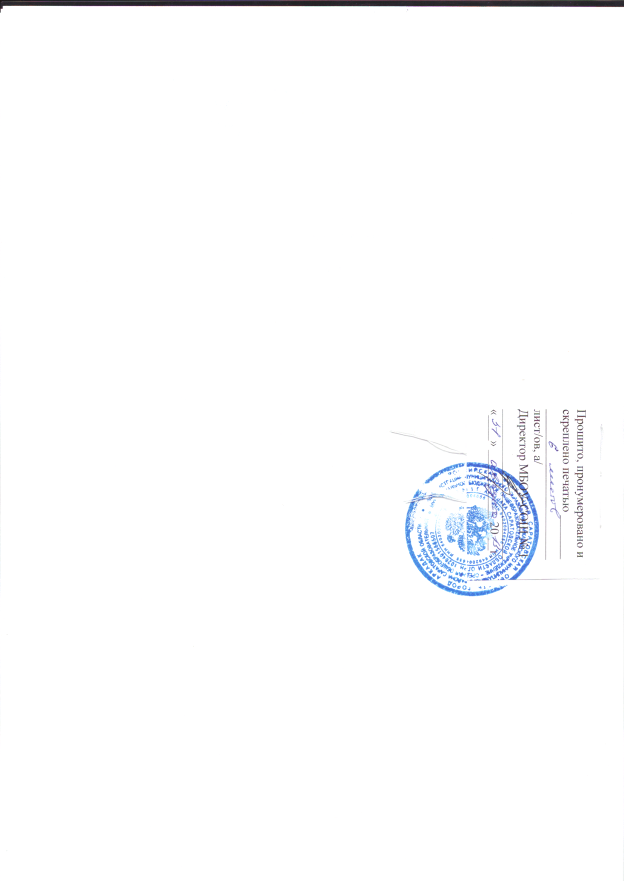 